ПЕРЕХОДИМ НА ДИСТАНЦИОННОЕ ОБУЧЕНИЕЧЕТЫРЕ бесплатных “must have”сервис для видеосвязи Zoomцифровые образовательные платформыгугл-документы, таблицы, презентации, формы G-Suiteмобильный мессенджерДЛЯ ЧЕГО? Чтобы- знакомить учеников с материалами- общаться с учениками - проводить групповую и парную работу- задавать и проверять домашние задания- проводить проверочные работы и отслеживать прогресс учениковЗачем нужен G-Suite?Облачное хранилище (Google Drive)В нем можно хранить, создавать, редактировать и вместе работать с:документами (как в Word) таблицами (как в Excel)презентациями (как в PowerPoint) опросами и тестамипользоваться встроенной почтой и календарем. Все с одного аккаунтаЗачем нужен Zoom.us? Чем он лучше Skype?удобный сервис для организации обсуждений и проведения презентацийаудио и видео в высоком качествеученики смогут подключиться и с компьютера, и с телефонаучитель может выключать и включать микрофон, а также выключать видео и запрашивать включение видео у всех участниковможно поставить урок на запись и сохранить видеоесть опция демонстрации экранаесть встроенная интерактивная доска, можно легко и быстро переключаться с демонстрации экрана на доскуесть чат. в котором можно писать сообщения, передавать файлы всем или выбрать одного ученикаесть опция сессионных кабинетов для групповой/парной работы (breakout rooms)Базовый тариф (конференция до 40 минут) доступен бесплатно, Zoom открыл школам доступ, но нужно пройти верификацию:	https://zoom.us/docs/ent/school-verification.html?zcid=1231&_ga=2.7903474.1911889105.1584270619-801975445.1568193504 Как построить урок?Сопоставляем стадии урока по ФГОС с инструментами онлайн-обученияПрезентация: учитель знакомит с материаломПрактика: учитель дает заданиеОбратная связь, закрепление: учитель дает ОС по заданиюПолу-контролируемая и свободная практика: ученики отрабатывают материал в группах, парахКонтроль: самостоятельная проверка знаний или контроль учителемУчитель задает д/з. Дети делают д/з. Учитель проверяет д/зРефлексия: делимся эмоциями и впечатлениями от занятияСПИСКИ ПОЛЕЗНЫХ ССЫЛОК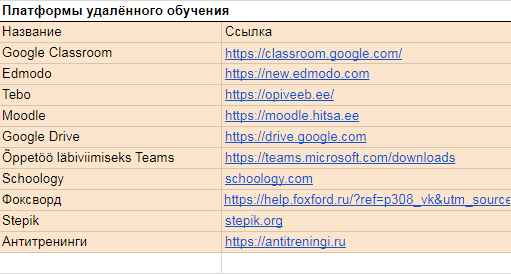 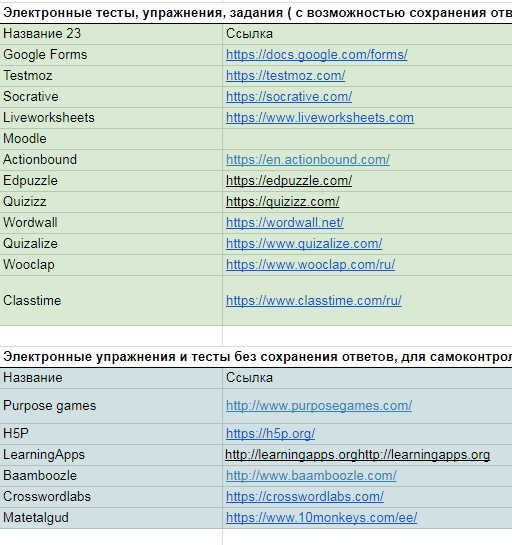 